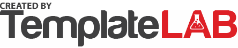 WORK FROM HOME PLANWORK FROM HOME PLANWORK FROM HOME PLANWORK FROM HOME PLANWORK FROM HOME PLANWORK FROM HOME PLANWORK FROM HOME PLANWORK FROM HOME PLANWORK FROM HOME PLANWORK FROM HOME PLANWORK FROM HOME PLANWORK FROM HOME PLANTasksOnline MeetingsOnline MeetingsOnline MeetingsOnline Meetings1:1 Communication1:1 Communication1:1 Communication1:1 CommunicationPlugged InPlugged InPlugged InPlugged InComing SoonComing SoonComing SoonComing SoonTASK #1TASK #111.01.2023.11.01.2023.11:00h11.01.2023.11.01.2023.11:00h11.01.2023.11.01.2023.13.01.2023.17.01.2023.17.01.2023.TASK #1nCompletedCompletednCompletedCompletednIn ProgressIn ProgressnNot StartedNot StartedTASK #1TASK #1MarketingMarketingMarketingJohn DoeJohn DoeJohn DoePriority: HighPriority: HighPriority: HighPriority: NormalPriority: NormalPriority: NormalTASK #1Metropol CruisersMetropol CruisersMetropol CruisersNew HR applicationNew HR applicationNew HR applicationNew AssistantNew AssistantNew AssistantTASK #1Product MangerProduct MangerProduct MangerTASK #1Opportunities to create new marketing strategies on a global level. Presentation by Kevin Moore.Opportunities to create new marketing strategies on a global level. Presentation by Kevin Moore.Opportunities to create new marketing strategies on a global level. Presentation by Kevin Moore.Product MangerProduct MangerProduct MangerFind a cost-effective solution for monitoring employee engagement and file management.Find a cost-effective solution for monitoring employee engagement and file management.Find a cost-effective solution for monitoring employee engagement and file management.Show the new assistant basic tasks and clarify expectations. Share the basic training program and schedule the first sessions.Show the new assistant basic tasks and clarify expectations. Share the basic training program and schedule the first sessions.Show the new assistant basic tasks and clarify expectations. Share the basic training program and schedule the first sessions.TASK #1Opportunities to create new marketing strategies on a global level. Presentation by Kevin Moore.Opportunities to create new marketing strategies on a global level. Presentation by Kevin Moore.Opportunities to create new marketing strategies on a global level. Presentation by Kevin Moore.The possibility of engaging new companies related to the management of the product portfolio.The possibility of engaging new companies related to the management of the product portfolio.The possibility of engaging new companies related to the management of the product portfolio.Find a cost-effective solution for monitoring employee engagement and file management.Find a cost-effective solution for monitoring employee engagement and file management.Find a cost-effective solution for monitoring employee engagement and file management.Show the new assistant basic tasks and clarify expectations. Share the basic training program and schedule the first sessions.Show the new assistant basic tasks and clarify expectations. Share the basic training program and schedule the first sessions.Show the new assistant basic tasks and clarify expectations. Share the basic training program and schedule the first sessions.TASK #2TASK #212.01.2023.12.01.2023.08:30h12.01.2023.12.01.2023.12:00h12.01.2023.12.01.2023.19.01.2023.24.01.2023.24.01.2023.TASK #2nCancelledCancellednIn ProgressIn ProgressnIn ProgressIn ProgressnNot StartedNot StartedTASK #2TASK #2J.Doe & S.SmartJ.Doe & S.SmartJ.Doe & S.SmartBilly WhalesBilly WhalesBilly WhalesPriority: NormalPriority: NormalPriority: NormalPriority: HighPriority: HighPriority: HighTASK #2Company NameCompany NameCompany NameLorem IpsumLorem IpsumLorem IpsumLorem IpsumLorem IpsumLorem IpsumTASK #2PositionPositionPositionTASK #2Standby arrangements for investing in the commercialization of products from the children's cosmetics sector.Standby arrangements for investing in the commercialization of products from the children's cosmetics sector.Standby arrangements for investing in the commercialization of products from the children's cosmetics sector.PositionPositionPositionProin pharetra nonummy pede. Mauris et orci. Aenean nec lorem.Proin pharetra nonummy pede. Mauris et orci. Aenean nec lorem.Proin pharetra nonummy pede. Mauris et orci. Aenean nec lorem.Maecenas porttitor congue massa. Fusce posuere, magna sed pulvinar ultricies.Maecenas porttitor congue massa. Fusce posuere, magna sed pulvinar ultricies.Maecenas porttitor congue massa. Fusce posuere, magna sed pulvinar ultricies.TASK #2Standby arrangements for investing in the commercialization of products from the children's cosmetics sector.Standby arrangements for investing in the commercialization of products from the children's cosmetics sector.Standby arrangements for investing in the commercialization of products from the children's cosmetics sector.Lorem ipsum dolor sit amet, consectetuer adipiscing elit. Lorem ipsum dolor sit amet, consectetuer adipiscing elit. Lorem ipsum dolor sit amet, consectetuer adipiscing elit. Lorem ipsum dolor sit amet, consectetuer adipiscing elit. Proin pharetra nonummy pede. Mauris et orci. Aenean nec lorem.Proin pharetra nonummy pede. Mauris et orci. Aenean nec lorem.Proin pharetra nonummy pede. Mauris et orci. Aenean nec lorem.Maecenas porttitor congue massa. Fusce posuere, magna sed pulvinar ultricies.Maecenas porttitor congue massa. Fusce posuere, magna sed pulvinar ultricies.Maecenas porttitor congue massa. Fusce posuere, magna sed pulvinar ultricies.TASK #3TASK #313.01.2023.13.01.2023.14:00h12.01.2023.12.01.2023.13:00h13.01.2023.13.01.2023.24.01.2023.01.02.2023.01.02.2023.TASK #3nNot StartedNot StartednIn ProgressIn ProgressnNot StartedNot StartednNot StartedNot StartedTASK #3TASK #3Branding managersBranding managersBranding managersCameron GeorgeCameron GeorgeCameron GeorgePriority: NormalPriority: NormalPriority: NormalPriority: LowPriority: LowPriority: LowTASK #3Company NameCompany NameCompany NameLorem IpsumLorem IpsumLorem IpsumLorem IpsumLorem IpsumLorem IpsumTASK #3PositionPositionPositionTASK #3Vivamus a tellus. Pellentesque habitant morbi tristique senectus et netus et malesuada fames ac turpis egestas. Vivamus a tellus. Pellentesque habitant morbi tristique senectus et netus et malesuada fames ac turpis egestas. Vivamus a tellus. Pellentesque habitant morbi tristique senectus et netus et malesuada fames ac turpis egestas. PositionPositionPositionVivamus a tellus. Pellentesque habitant morbi tristique senectus et netus et malesuada fames ac turpis egestas. Vivamus a tellus. Pellentesque habitant morbi tristique senectus et netus et malesuada fames ac turpis egestas. Vivamus a tellus. Pellentesque habitant morbi tristique senectus et netus et malesuada fames ac turpis egestas. Lorem ipsum dolor sit amet, consectetuer adipiscing elit.Lorem ipsum dolor sit amet, consectetuer adipiscing elit.Lorem ipsum dolor sit amet, consectetuer adipiscing elit.TASK #3Vivamus a tellus. Pellentesque habitant morbi tristique senectus et netus et malesuada fames ac turpis egestas. Vivamus a tellus. Pellentesque habitant morbi tristique senectus et netus et malesuada fames ac turpis egestas. Vivamus a tellus. Pellentesque habitant morbi tristique senectus et netus et malesuada fames ac turpis egestas. Maecenas porttitor congue massa. Fusce posuere, magna sed pulvinar ultricies.Maecenas porttitor congue massa. Fusce posuere, magna sed pulvinar ultricies.Maecenas porttitor congue massa. Fusce posuere, magna sed pulvinar ultricies.Vivamus a tellus. Pellentesque habitant morbi tristique senectus et netus et malesuada fames ac turpis egestas. Vivamus a tellus. Pellentesque habitant morbi tristique senectus et netus et malesuada fames ac turpis egestas. Vivamus a tellus. Pellentesque habitant morbi tristique senectus et netus et malesuada fames ac turpis egestas. Lorem ipsum dolor sit amet, consectetuer adipiscing elit.Lorem ipsum dolor sit amet, consectetuer adipiscing elit.Lorem ipsum dolor sit amet, consectetuer adipiscing elit.TASK #4TASK #413.01.2023.13.01.2023.15:00h11.01.2023.11.01.2023.11:00h18.01.2023.18.01.2023.26.01.2023.03.02.2023.03.02.2023.TASK #4nNot StartedNot StartednNot StartedNot StartednNot StartedNot StartednNot StartedNot StartedTASK #4TASK #4TechnologistsTechnologistsTechnologistsMia JacobsMia JacobsMia JacobsPriority: LowPriority: LowPriority: LowPriority: NormalPriority: NormalPriority: NormalTASK #4Company NameCompany NameCompany NameLorem IpsumLorem IpsumLorem IpsumLorem IpsumLorem IpsumLorem IpsumTASK #4PositionPositionPositionTASK #4Proin pharetra nonummy pede. Mauris et orci. Aenean nec lorem.Proin pharetra nonummy pede. Mauris et orci. Aenean nec lorem.Proin pharetra nonummy pede. Mauris et orci. Aenean nec lorem.PositionPositionPositionLorem ipsum dolor sit amet, consectetuer adipiscing elit.Lorem ipsum dolor sit amet, consectetuer adipiscing elit.Lorem ipsum dolor sit amet, consectetuer adipiscing elit.Vivamus a tellus. Pellentesque habitant morbi tristique senectus et netus et malesuada fames ac turpis egestas. Vivamus a tellus. Pellentesque habitant morbi tristique senectus et netus et malesuada fames ac turpis egestas. Vivamus a tellus. Pellentesque habitant morbi tristique senectus et netus et malesuada fames ac turpis egestas. TASK #4Proin pharetra nonummy pede. Mauris et orci. Aenean nec lorem.Proin pharetra nonummy pede. Mauris et orci. Aenean nec lorem.Proin pharetra nonummy pede. Mauris et orci. Aenean nec lorem.Purus lectus malesuada libero, sit amet commodo magna eros quis urna. Purus lectus malesuada libero, sit amet commodo magna eros quis urna. Purus lectus malesuada libero, sit amet commodo magna eros quis urna. Lorem ipsum dolor sit amet, consectetuer adipiscing elit.Lorem ipsum dolor sit amet, consectetuer adipiscing elit.Lorem ipsum dolor sit amet, consectetuer adipiscing elit.Vivamus a tellus. Pellentesque habitant morbi tristique senectus et netus et malesuada fames ac turpis egestas. Vivamus a tellus. Pellentesque habitant morbi tristique senectus et netus et malesuada fames ac turpis egestas. Vivamus a tellus. Pellentesque habitant morbi tristique senectus et netus et malesuada fames ac turpis egestas. © TemplateLab.com © TemplateLab.com © TemplateLab.com © TemplateLab.com © TemplateLab.com © TemplateLab.com 